БОЙОРОК                                                                                            РАСПОРЯЖЕНИЕ      12  февраль 2016 й.                             № 3/1                          12 февраль 2016 г.              О внесении изменений в распоряжение от 07 декабря  2015 года №22«О комиссии  по соблюдению требований к служебному поведениюмуниципальных служащих Администрации сельского поселенияНовозирганский сельсовет муниципального района Хайбуллинский районРеспублики Башкортостан и урегулированию конфликта интересов»           Внести изменения в распоряжение Администрации сельского поселения Новозирганский сельсовет  от 07 декабря  2015 года № 22 «О комиссии  по соблюдению требований к служебному поведению муниципальных служащих Администрации сельского поселения Новозирганский сельсовет муниципального района Хайбуллинский район Республики Башкортостан и регулированию конфликта интересов» в приложение №1   «Состав Комиссии по соблюдению требований к служебному поведению муниципальных служащих Администрации сельского поселения Новозирганский сельсовет муниципального района Хайбуллинский район и урегулированию конфликта интересов».          Приложение:  прилагается 1 л.             Глава сельского поселения             Новозирганский сельсовет                                             Х.М.ШариповПриложение №1к распоряжению  от 15.07.2010 года № 13с изменениями от 07.12.2015 года №22                                                                                                с изменениями от 12.02.2016 № 3/1Состав Комиссии по соблюдению требований к служебному поведениюмуниципальных служащих Администрации сельского поселенияНовозирганский сельсовет муниципального района Хайбуллинский райони урегулированию конфликта интересовПредседатель Комиссии:Рахметов Г.А. –  директор  МОБУ СОШ с.Новый Зирган.Секретарь Комиссии:  Аралбаева Р.Р. – управляющий делами  Администрации сельского поселения Новозирганский сельсовет муниципального района Хайбуллинский район Республики Башкортостан3.   Член Комиссии: Ильясова Г.Д. -  председатель совета ветеранов 4.    Член Комиссии:       Рахметова Р.Р. – заведующий МДБОУ «Солнышко» детский сад с.Новый Зирган      Глава сельского поселенияНовозирганский сельсовет:	                     	Х.М.Шарипов      Башкортостан Республикаһының Хәйбулла районы муниципаль районының Яңы Ергән ауыл советыауыл биләмәһе хакимиәте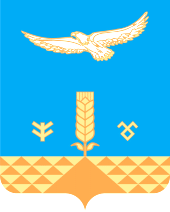 Администрация сельского поселения Новозирганский сельсоветмуниципального районаХайбуллинский районРеспублики Башкортостан